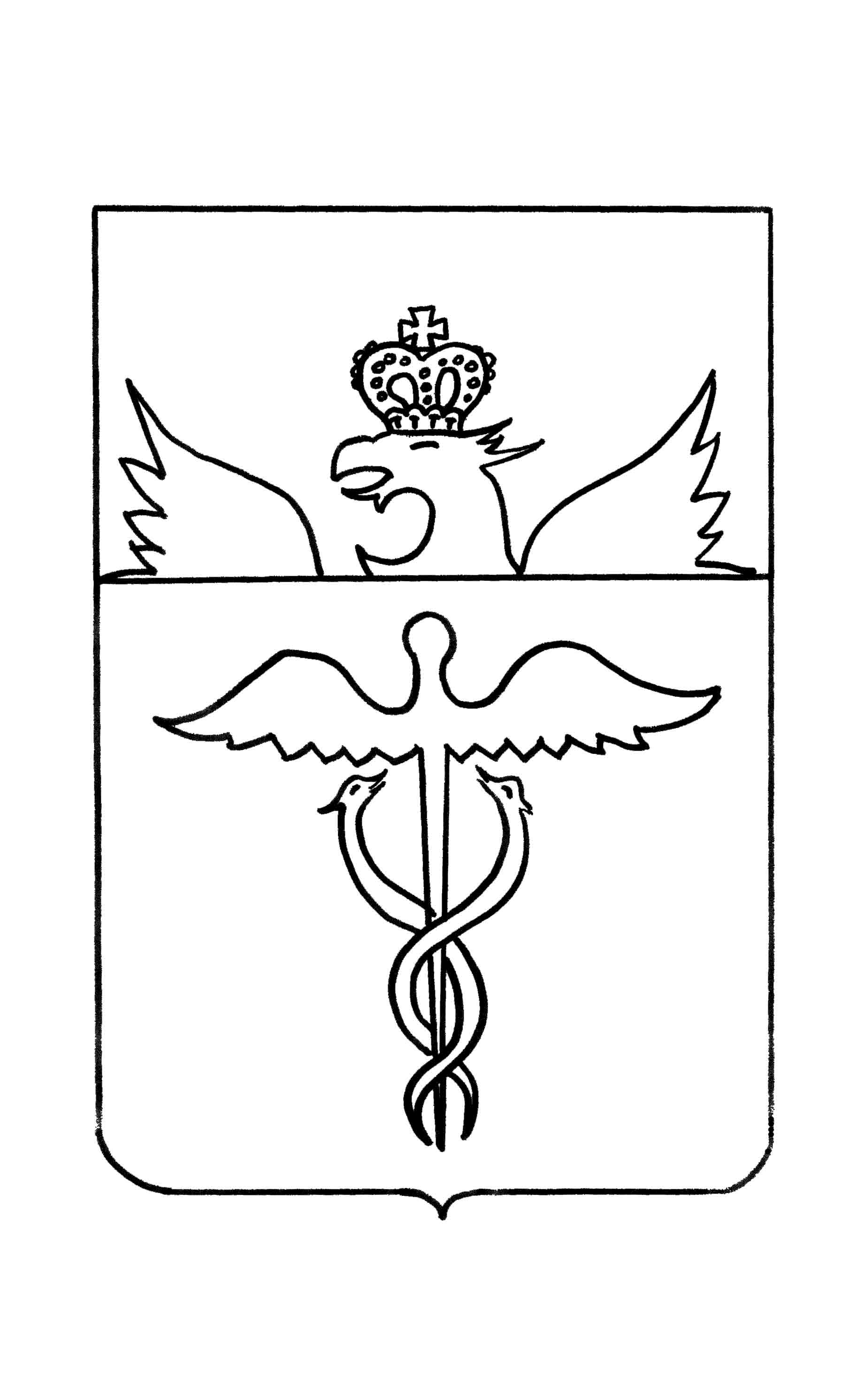 АдминистрацияБутурлиновского муниципального районаВоронежской областиПОСТАНОВЛЕНИЕОт 20.02.2013 г. № 177г. БутурлиновкаОб утверждении Положения о предоставлении гражданами, претендующими на замещение должности руководителя муниципального учреждения, а также руководителем муниципального учреждения Бутурлиновского муниципального района сведений о своих доходах, об имуществе и обязательствах имущественного характера и о доходах, об имуществе и обязательствах имущественного характера своих супруги (супруга) и несовершеннолетних детей(в редакции постановлений от 23.09.2013 г. № 1046; от 18.03.2015 г. № 443)В соответствии с частью 4 статьи 275 Трудового кодекса Российской Федерации, статьей 8 Федерального закона от 25.12.2008 № 273-ФЗ «О противодействии коррупции», администрация Бутурлиновского муниципального районаПОСТАНОВЛЯЕТ:Утвердить Положение о предоставлении гражданами, претендующими на замещение должности руководителя муниципального учреждения, а также руководителем муниципального учреждения Бутурлиновского муниципального района сведений о своих доходах, об имуществе и обязательствах имущественного характера и о доходах, об имуществе и обязательствах имущественного характера своих супруги (супруга) и несовершеннолетних детей согласно приложению №1.исключено постановлением от 18.03.2015 г. № 443исключено постановлением от 18.03.2015 г. № 443исключено постановлением от 18.03.2015 г. № 443исключено постановлением от 18.03.2015 г. № 443Отделу организационной и кадровой работы администрации муниципального района обеспечить размещение настоящего постановления на официальном сайте органов местного самоуправления Бутурлиновского муниципального района и опубликовать в периодическом печатном издании «Бутурлиновский муниципальный вестник».Руководителям и начальникам структурных подразделений администрации муниципального района, в ведомственном подчинении которых находятся муниципальные учреждения Бутурлиновского муниципального района, довести настоящее постановление  до заинтересованных лиц.Настоящее постановление вступает в силу с момента его официального опубликования.Глава администрации Бутурлиновскогомуниципального района 						Ю.И.МатузовПриложение № 1к постановлению администрации Бутурлиновского муниципального района Воронежской областиот 20.02.2013 г. №177(в редакции постановлений от 23.09.2013 г. № 1046; от 18.03.2015 г. № 443)ПОЛОЖЕНИЕ О ПРЕДОСТАВЛЕНИИ ГРАЖДАНАМИ, ПРЕТЕНДУЮЩИМИ НА ЗАМЕЩЕНИЕ ДОЛЖНОСТИ РУКОВОДИТЕЛЯ МУНИЦИПАЛЬНОГО УЧРЕЖДЕНИЯ, А ТАКЖЕ РУКОВОДИТЕЛЕМ МУНИЦИПАЛЬНОГО УЧРЕЖДЕНИЯ БУТУРЛИНОВСКОГО МУНИЦИПАЛЬНОГО РАЙОНА СВЕДЕНИЙ О СВОИХ ДОХОДАХ, ОБ ИМУЩЕСТВЕ И ОБЯЗАТЕЛЬСТВАХ ИМУЩЕСТВЕННОГО ХАРАКТЕРА И О ДОХОДАХ, ОБ ИМУЩЕСТВЕ И ОБЯЗАТЕЛЬСТВАХ ИМУЩЕСТВЕННОГО ХАРАКТЕРА СВОИХ СУПРУГИ (СУПРУГА) И НЕСОВЕРШЕННОЛЕТНИХ ДЕТЕЙ1. Настоящим Положением определяется порядок представления гражданами, претендующими на замещение должности руководителя муниципального учреждения, и руководителем муниципального учрежденияБутурлиновского муниципального района сведений о полученных ими доходах, об имуществе, принадлежащем им на праве собственности, и об их обязательствах имущественного характера, а также сведений о доходах супруги (супруга) и несовершеннолетних детей, об имуществе, принадлежащем им на праве собственности, и об их обязательствах имущественного характера (далее - сведения о доходах, об имуществе и обязательствах имущественного характера).2. Обязанность представлять сведения о доходах, об имуществе и обязательствах имущественного характера возлагается на гражданина, претендующего на замещение должности руководителя муниципального учреждения, а также на руководителя муниципального учреждения.3. утратил силу – постановление от 18.03.2015 г. № 4434. Гражданин, поступающий на должность руководителя муниципального учреждения, при поступлении на работу представляет сведения о своих доходах, полученных от всех источников (включая доходы по прежнему месту работы или месту замещения выборной должности, пенсии, пособия и иные выплаты) за календарный год, предшествующий году подачи документов для поступления на работу на должность руководителя муниципального учреждения, сведения об имуществе, принадлежащем ему на праве собственности, и о своих обязательствах имущественного характера по состоянию на 1-е число месяца, предшествующего месяцу подачи документов для поступления на работу на должность руководителя муниципального учреждения, а также сведения о доходах супруга (супруги) и несовершеннолетних детей, полученных от всех источников (включая заработную плату, пенсии, пособия и иные выплаты) за календарный год, предшествующий году подачи гражданином документов для поступления на работу надолжность руководителя муниципального учреждения, а также сведения об имуществе, принадлежащем им на праве собственности, и об их обязательствах имущественного характера по состоянию на 1-е число месяца, предшествующего месяцу подачи документов для поступления на работу на должность руководителя муниципального учреждения, по утвержденной Указом Президента Российской Федерации от 23.06.2014 № 460 «Об утверждении формы справки о доходах, расходах, об имуществе и обязательствах имущественного характера и внесенииизменений в некоторые акты Президента Российской Федерации» форме справки.(пункт 4 в редакции постановления от 18.03.2015 г. № 443)5. Руководитель муниципального учреждения ежегодно не позднее 30 апреля года, следующего за отчетным, представляет сведения о своих доходах, полученных за отчетный период (с 1 января по 31 декабря) от всех источников (включая заработную плату, пенсии, пособия и иные выплаты), сведения об имуществе, принадлежащем ему на праве собственности, и о своих обязательствах имущественного характера по состоянию на конец отчетного периода, а такжесведения о доходах супруга (супруги) и несовершеннолетних детей, полученных за отчетный период (с 1 января по 31 декабря) от всех источников (включая заработную плату, пенсии, пособия и иные выплаты), сведения об их имуществе, принадлежащем им на праве собственности, и об их обязательствах имущественного характера по состоянию на конец отчетного периода по утвержденной Указом Президента Российской Федерации от 23.06.2014 № 460 «Обутверждении формы справки о доходах, расходах, об имуществе и обязательствах имущественного характера и внесении изменений в некоторые акты Президента Российской Федерации» форме справки.(пункт 5 в редакции постановления от 18.03.2015 г. № 443)6. Сведения о доходах, об имуществе и обязательствах имущественного характера представляются гражданами, претендующими на замещение должностей руководителей муниципальных учреждений, и руководителями муниципальных учреждений в кадровую службу структурных подразделений администрации Бутурлиновского муниципального района, в ведомственном подчинении которых они находятся (далее - кадровая служба).7. В случае если руководитель муниципального учреждения обнаружил, что в представленных им сведениях о доходах, об имуществе и обязательствах имущественного характера не отражены или не полностью отражены какие - либо сведения либо имеются ошибки, он вправе представить уточненные сведения в течение одного месяца после окончания срока, указанного в пункте 5 настоящего Положения.(пункт 7 в редакции постановления от 18.03.2015 г. № 443)7.1. В случае если гражданин, поступающий на должность руководителя муниципального учреждения, обнаружил, что в представленных им сведениях о доходах, об имуществе и обязательствах имущественного характера не отражены или не полностью отражены какие-либо сведения либо имеются ошибки, он вправе представить уточненные сведения в течение одного месяца со дня представления сведений в соответствии с пунктом 4 настоящего Положения.(пункт 7.1. введен постановлением от 18.03.2015 г. № 443)8. Проверка достоверности и полноты сведений о доходах, об имуществе и обязательствах имущественного характера, представленных в соответствии с настоящим Положением гражданином, претендующим на замещение должности руководителя муниципального учреждения, и руководителем муниципального учреждения осуществляется по решению учредителя или лица, которому такие полномочия предоставлены учредителем в порядке, устанавливаемом администрацией Бутурлиновского муниципального района.(в редакции постановления от 18.03.2015 г. № 443)Полномочия по направлению запросов в органы прокуратуры Российской Федерации, иные федеральные государственные органы, государственные органы субъектов Российской Федерации, территориальные органы федеральных органов исполнительной власти, органы местного самоуправления, общественные объединения и иные организации в целях проверки достоверности и полноты сведений о доходах, об имуществе и обязательствах имущественного характера вышеуказанных лиц определяются Президентом Российской Федерации.9. Сведения о доходах, об имуществе и обязательствах имущественного характера, представляемые в соответствии с настоящим Положением гражданином, претендующим на замещение должности руководителя муниципального учреждения и руководителем муниципального учреждения, являются сведениями конфиденциального характера.Сведения о доходах, об имуществе и обязательствах имущественного характера руководителя муниципального учреждения, его супруги (супруга) и несовершеннолетних детей размещаются на официальном сайте органов местного самоуправления Бутурлиновского муниципального района в порядке, устанавливаемом нормативными правовыми актами органов местного самоуправления Бутурлиновского муниципального района(в редакции постановления от 18.03.2015 г. № 443)10. Муниципальные служащие, в должностные обязанности которых входит работа со сведениями о доходах, об имуществе и обязательствах имущественного характера, виновные в их разглашении или использовании в целях, не предусмотренных законодательством Российской Федерации, несут ответственность в соответствии с законодательством Российской Федерации.11. Сведения о доходах, об имуществе и обязательствах имущественного характера, представленные в соответствии с настоящим Положением гражданином при назначении его на должность руководителя муниципального учреждения, а также руководителем муниципального учреждения и информация о результатах проверки достоверности и полноты этих сведений приобщаются к личному делу руководителя муниципального учреждения.В случае если гражданин, представивший в кадровую службу сведения о доходах, об имуществе и обязательствах имущественного характера, не поступил на должность руководителя муниципального учреждения, эти сведения  в дальнейшем не могут быть использованы и подлежат уничтожению. Сведения о доходах, об имуществе и обязательствах имущественного характера, представляемые гражданами, отнесенные в соответствии с федеральным законом к сведениям, составляющим государственную тайну, подлежат защите в соответствии с законодательством Российской Федерации о государственной тайне (абзац в редакции постановления от 23.09.2013 г. № 1046)12. Непредставление гражданином при поступлении на должность руководителя муниципального учреждения представителю нанимателя (работодателю) сведений о доходах, об имуществе и обязательствах имущественного характера либо представление заведомо недостоверных или неполных сведений является основанием для отказа в приеме указанного гражданина на должность руководителя муниципального учреждения.13. Невыполнение руководителем муниципального учреждения обязанности по предоставлению сведений о доходах, об имуществе и об обязательствах имущественного характера является правонарушением, влекущим увольнение его с работы в муниципальном учреждении.Руководитель аппарата администрации муниципального района					     С.Н. ДмитренкоПриложение № 2утратило силу – постановление от 18.03.2015 г. № 443Приложение № 3утратило силу – постановление от 18.03.2015 г. № 443Приложение № 4к постановлению администрации Бутурлиновского муниципального района Воронежской области от 20.02.2013 г.  № 177утратило силу – постановление от 18.03.2015 г. № 443Приложение № 5к постановлению администрации Бутурлиновского муниципального района Воронежской области от20.02.2013 г. № 177утратило силу – постановление от 18.03.2015 г. № 443